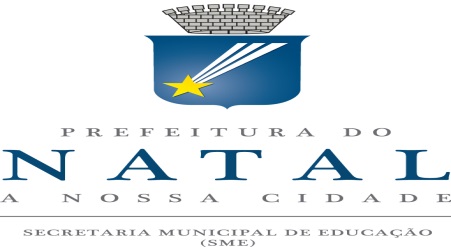 DEPARTAMENTO DE EDUCAÇÃO INFANTIL - DEIPRÁTICAS PEDAGÓGICAS NA EDUCAÇÃO INFANTIL À LUZ DA BNCC/RCMEI: DESAFIOS E POSSIBILIDADESFORMADORA: ANDREA CARLATERÇA-FEIRA (MATUTINO) OKDATA: 11/06/19DEPARTAMENTO DE EDUCAÇÃO INFANTIL - DEIPRÁTICAS PEDAGÓGICAS NA EDUCAÇÃO INFANTIL À LUZ DA BNCC/RCMEI: DESAFIOS E POSSIBILIDADESFORMADORA: LEUZENE SALGUESTERÇA-FEIRA (MATUTINO)DATA: 11/06/19 OKNOMEEMAILTELEFONEASSINATURAADALGIZA MARIA DE ARAÚJO LOPESADRIANA NOGUEIRA PEREIRA DE MEDEIROSALENUSKA DE SÁ ALVES SÁTIROANA CRISTINA SILVAANA LILIAN NÓBREGA DE AQUINOANA MARIA DA SILVA LOPESANA PAULA CAVALCANTI DE LIMAANDRÉA CARLA GONÇALVES FERREIRA DE ARAÚJOANDRÉA CRISTINA RIBEIRO DE OLIVEIRA PONTESCLÉA ALVES DA SILVACRISTIANE RODRIGUES DE MELO MOREIRADANIELLE CHRISTINE DE ANDRADE QUEIROZ CUNHAEDJANE MENDONÇA M. CARNEIROEDNAH BEZERRA DE LIMA SECUNDO DE SOUZAELIANA SEVERINA DA SILVA ARAJOELIZABETE PEREIRA DA SILVAEVELY BARROS PAZ DE LIMAGLENDA BARRETO GONÇALVESIZABEL EMILIA DA COSTA E SILVAJASCKLENE MARIA DE LIMAJÉSSICA JACIANA SILVA DANTASJORAIDA DE FREITAS SANTOS FELINTOJOSÉ GREGÓRIO DE MEDEIROS NETOJOSEANE DIAS MACENAKAROLINE ROSE SOARESKIVIA FELIX DE MORAES PEREIRALAURA CRISTINA DE SOUZALUCIENE MARIA DE OLIVEIRA PINHEIROLUCIMARA GUIMARÃES MENDES DE SOUSALUZIVÂNIA HIPÓLITO DO NASCIMENTO ROSYLANE BEZERRA DE SANTANA ROCHASANDRA MARIA DA SILVA FERREIRASYLVIA PONTOS COSTASIMONE CRISTINA ALVES DE SOUSA LIMAVERÔNICA GOMES DE MEDEIROSNOMEEMAILTELEFONEASSINATURAIEDA Mª ALBUQUERQUE PIRES DE OLIVEIRA JANAÍNA MARIA DA CONCEIÇÃO SILVEIRALIDIANY NEVES DE MEDEIROSLUZINEIDE DE ALMEIDA PALHARESMÁRCIA CRISTINA DA SILVA LIMAMARCILENE PAULINO DA SILVA MANSOMARIA ALVES DE ARAÚJO MEDEIROSMARIA DA CONCEICAO DE BRITOMARIA DA CONCEIÇÃO PERES DE CASTROMARIA DE FÁTIMA DE SOUZA SILVAMARIA DE FÁTIMA SANTOS DE ARAÚJOMARIA DORAILDE DA ROCHAMARIA DOS NAVEGANTES  PEREIRA MARQUESMARIA ELIZIANE DA SILVA MONTEMARIA GORETTE DE ANDRADE SILVAMARIA INACIA SILVA DE MEDEIROSMARIA JOSÉ PEREIRA COSTAMARIA VALDETE MARTINS RODRIGUESMARILENE GOMES DE PAIVANADJA SABRINA SILVA GOMES LOPES DUARTENILZA ALVES CÂMARA SIRINOPATRÍCIA DE SOUZA AZEVEDORITA DE CÁSSIA FERNANDES DOS SANTOS  SILVAPATRÍCIA BORGES TRINDADE COSTA CÂMARARAISSA DANIELA LOPES MARTINS DA SILVAROSANA SILVA SILVESTREROSANIA ALVES PAULINOROSANGELA ELIAS DE BARROS FERREIRASYLVANA URÇULA MENDES DA SILVASYLVIA PONTES COSTAWALKER DANTAS DE MACEDOWILZA FLAVIA DE LIMA CRUZ